2017 THSWPA Regional Powerlifting MeetDivision 1Early Weigh-In: Thursday March 2nd	4:00 to 6:00 pmWeigh-In:  Friday March 3rd Weigh-In    	4:00 to 6:00 pmJudges Meeting	5:45 pmCoaches Meeting	6:10 pmNational Anthem	6:25 pm 			Begin Meet 	6:30 pmRegional Director - Jeff RamirezPaperwork – You must have the following paperwork for each lifter and alternate lifter.  All forms can be found on the THSWPA website.Regional release formsEligibility formsDrug Testing forms Scholarship applications – form can be found on THSWPA website.For SENIORS onlyBring your application to the meet and turn in with other paperworkAthlete Entry fee$35 per lifter.  Make checks out to Del Valle Athletic DepartmentBring checks to the either the early weigh-in or to the regional meet. DO NOT MAIL CHECKSIf you are bringing checks for alternates, put them on separate checks.  No refunds will be given.If you have a qualified lifter that is not going to participate in the Regional meet it is your responsibility to communicate that to me by February 24, 2017, so I can notify the alternate. After February 24, 2016, your school will be charged for any lifter that does not show.PlatformsWe will be using four platforms this year and one weight class per flight.We will have our weight room open for  warm-ups Therefore, no warm-up time will be given prior to each flightHave lifters check overheads or platforms for flight information.Admission Parents and fans will be $5 per person.  Please pass this info along to your parents/fans.Regional T-ShirtsShirts will be sold at the meet - $20 per shirt.  They are short sleeve.Shirt design – 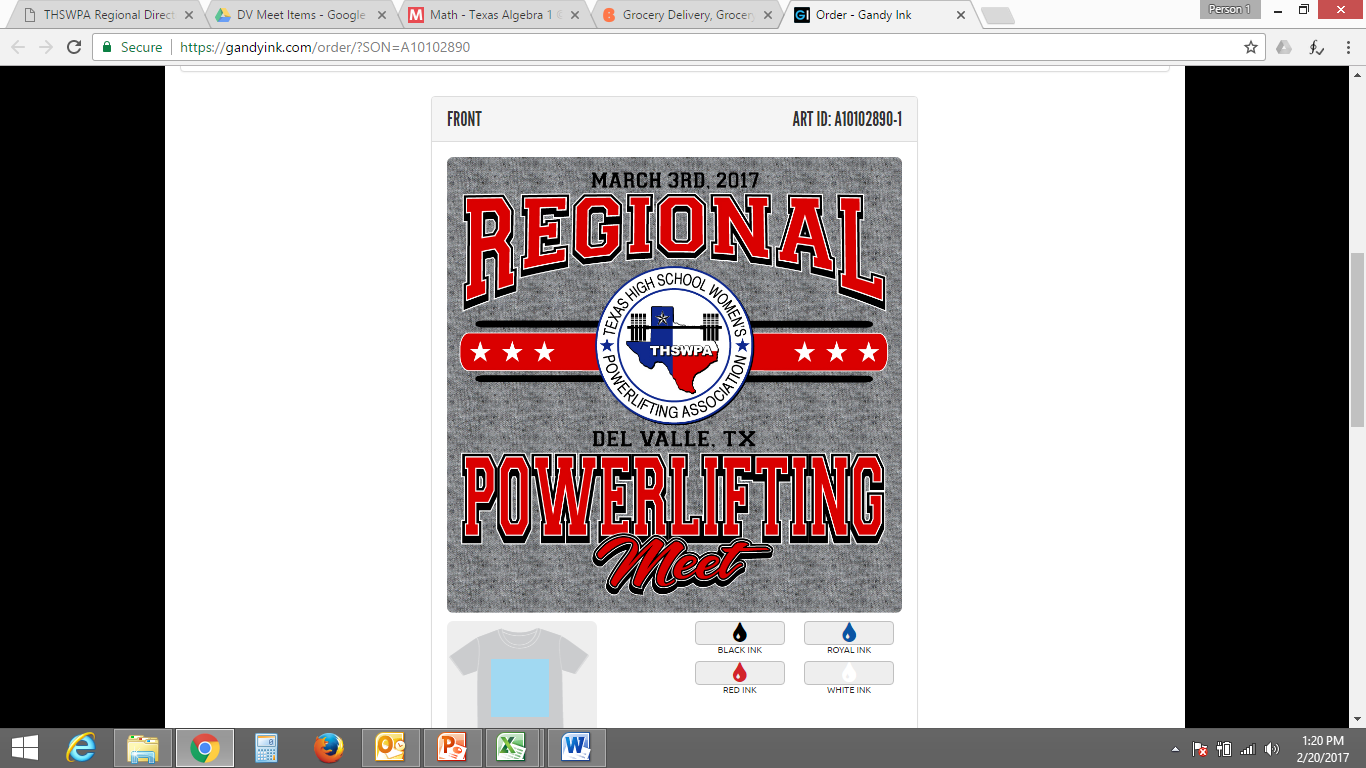 Meet InformationWe will not start Dead Lift until sub totals are posted.Listen to all announcements. If you want to announce regional record attempts, fill out a record sheet and hand it to me. Lifters who tie or break regional records will be inspected by a Female judge immediately after completing the attempt, per rulebook, EVEN IF THE ATTEMPT IS NOT ANNOUNCED. We will award 1st - 5th place medals and 1st – 3rd team trophies as well as individual lifter awards. Advancing to StateTop 2 lifters of each weight classHit State Qualifying Total at THIS meet.Be one of the top 2 lifters in your school’s UIL classification for your weight class***ties are broken by body weight for advancing to state***Hotels – these are just a few near the school.  You can do an internet search to find more in the areaBest Western Plus Austin Airport Inn & Suites			1805 Airport Commerce Dr.Austin, TX 78744512-386-5455			Comfort Suites Austin Airport7501 E. Ben White BLVDAustin, TX 78741512-386-6000Quality Inn & Suites Airport2751 Tx HWY 71 EastDel Valle, TX 78617512-385-1000